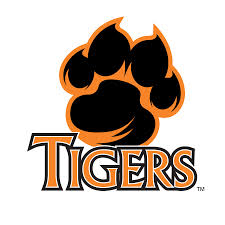                    Mayerthorpe High School Basketball Tournament				February 15 and 16, 2019Welcome to the Tiger’s Annual Basketball Tournament.  This year we will be hosting 8 Senior Boys and 8 Senior Girls Teams to our school.  Teams will play an 8 team Oregon draw with the following rules:		- FIBA Rules will be used		- 10 minute stop time quarters 		- 5 min half time 		- Overtime is 3 min if necessary with 1 time out 		- Top team will be LIGHT COLORTournament prizes will be awarded to the first and second place finishers.The school will be hosting a modified concession for the duration of the tournament.  This is a fundraiser for our athletics programs so please help our small school out by using the concession during the tournament.  The Boys will be playing in Gym A and the Girls will be playing in Gym B for all Friday games.   On Saturday all A side games will be in Gym A and all consolation games will be hosted in GYM B.    Our Gym floors have been refinished this year and in order to protect them ALL spectators, coaches, and players will have to remove ANY OUTDOOR FOOTWEAR.  Please make sure all the parents are aware of this rule.   This is not optional for anyone.Reminder that the tournament entry fee is 350.00 per team payable to Mayerthorpe High School.  If you have not sent it already please do so.Thank you and see you soon!Mayerthorpe Coaching Staff